от 9 марта 2023 года									       № 108-рОб утверждении Плана мероприятий (Дорожная карта) по централизации бухгалтерского (бюджетного) учета и отчетности в учреждениях спорта городского округа город Шахунья Нижегородской области Утвердить прилагаемый План мероприятий (Дорожная карта) по централизации бухгалтерского (бюджетного) учета и отчетности в учреждениях спорта городского округа город Шахунья Нижегородской области (далее  Дорожная карта). Муниципальному бюджетному учреждению физкультурно-спортивный клуб «Надежда» в связи с передачей функций по ведению бухгалтерского (бюджетного) учета и отчетности муниципальному автономному учреждению «Физкультурно-оздоровительный комплекс «Атлант» в г. Шахунья» осуществить в установленном порядке проведение мероприятий в соответствии с Дорожной картой.Управлению делами администрации городского округа город Шахунья Нижегородской области обеспечить размещение настоящего распоряжения на официальном сайте администрации городского округа город Шахунья Нижегородской области.3. Настоящее распоряжение вступает в силу после его подписания.4. Контроль за исполнением настоящего распоряжения оставляю за собой.Глава местного самоуправлениягородского округа город Шахунья							   О.А.ДахноПриложениек распоряжению администрациигородского округа город ШахуньяНижегородской областиот 09.03.2023 г. № 108-рПлан мероприятий (Дорожная карта)по централизации бухгалтерского (бюджетного) и отчетности в учреждениях спорта городского округа город Шахунья Нижегородской области _____________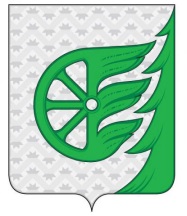 Администрация городского округа город ШахуньяНижегородской областиР А С П О Р Я Ж Е Н И Е№п/пНаименование мероприятияПланируемый результат мероприятияСрок исполненияИсполнители123451. Разработка нормативно-правовых актов, методических и организационно-распорядительных документов по централизации учета и отчетности1. Разработка нормативно-правовых актов, методических и организационно-распорядительных документов по централизации учета и отчетности1. Разработка нормативно-правовых актов, методических и организационно-распорядительных документов по централизации учета и отчетности1. Разработка нормативно-правовых актов, методических и организационно-распорядительных документов по централизации учета и отчетности1. Разработка нормативно-правовых актов, методических и организационно-распорядительных документов по централизации учета и отчетности1.1Подготовка нормативно-правового акта (далее – НПА) о сроках передачи функций по ведению бухгалтерского (бюджетного) учета и отчетности в муниципальное автономное учреждение «Физкультурно-оздоровительный комплекс «Атлант» в г. Шахунья» (далее - МАУ «ФОК «Атлант»), разработка и утверждение Дорожной карты по централизациипроект распоряженияДо 20.03.2023Юридический отдел 1.2.Разработка типового соглашения о передаче полномочий по ведению бухгалтерского (бюджетного) учета и отчетности проект соглашения о передаче полномочийДо 30.03.2023Юридический отдел 1.3.Заключение соглашения о передаче полномочий по ведению бухгалтерского (бюджетного) учета и отчетности с МАУ «ФОК «Атлант»соглашение о передаче полномочий01.06.2023МАУ «ФОК «Атлант»,МБУ ФСК «Надежда»1.4.Определение штатной численности сотрудников МАУ «ФОК «Атлант», осуществляющих ведение бухгалтерского (бюджетного) учета и отчетностиДо 30.03.2023Отдел кадровой и архивной работы 1.5.Подготовка предложений по сокращению штатной численности сотрудников, осуществляющих ведение бухгалтерского (бюджетного) учета и отчетностисписки сотрудниковДо 30.03.2023Отдел кадровой и архивной работы,МБУ ФСК «Надежда»1.6.Проведение организационно-штатных мероприятий в отношении сотрудников обслуживаемых учреждений, должности которых сокращаютсяраспоряжениеДо 30.03.2023Отдел кадровой и архивной работы, МБУ ФСК «Надежда»